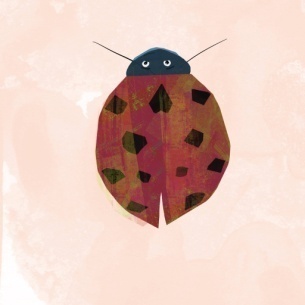 PROGRAM ZAJĘĆ Z J. ANGIELSKIEGO BIEDRONKI  STYCZEŃ: (Unit 4)Czynności:  sleep (śpij);  wake up (obudź się); roll over (przekręć się); Powtórka: jump, run, walk, sit down, stand up, turn around, fast, slowly.Be noisy! (zachowuj się głośno) ─ be quiet! (bądź cicho)Zwroty: what’s your favourite pet? (jakie jest twoje ulubione zwierzątko?)Słówka: tortoise (żółw), dog, cat, rabbit (królik), fish (ryba), sheep (owca), pig (świnia), cow (krowa), chicken (kurczak), hamster (chomik), bird (ptak), kitten (kotek).Serdecznie zachęcamy do pobierania piosenek i plików audio z j. angielskiego!  Foldery, wraz z opisem zasady działaniasłuchania pasywnego, są dostępne na stronie:www.english.info.pl